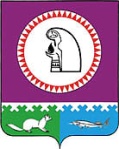 О внесении изменений в решение Совета депутатов городского поселенияОктябрьское от 25.11.2019 № 59 «О передаче части полномочий по решению вопросов местного значения на 2020 год»В соответствии с частью 4 статьи 15 Федерального закона от 06.10.2003 № 131-ФЗ                «Об общих принципах организации местного самоуправления в Российской Федерации», Уставом городского поселения Октябрьское, Совет депутатов городского поселения Октябрьское РЕШИЛ:Внести изменение в решение Совета депутатов городского поселения Октябрьское                 от 25.11.2019 № 59 «О передаче части полномочий по решению вопросов местного значения на 2020 год», изложив приложение 2 в новой редакции согласно приложению к настоящему решению.	2. Обнародовать настоящее решение путем размещения в общедоступных местах, а также разместить на официальном сайте городского поселения Октябрьское в сети Интернет.3. Контроль за выполнением настоящего решения возложить на постоянные комиссии Совета депутатов городского поселения Октябрьское (Буторина М.В., Конотовская Г.М., Тимофеев В.Г.).Глава					                                  Председатель Совета депутатовгородского поселения Октябрьское                                городского поселения Октябрьское                                            _________________ В.В. Сенченков			_______________ Н.В. Хайдукова «____»_____________ 2020 года			           «____»______________2020года Приложениек решению Совета депутатовгородское поселение Октябрьскоеот «29» декабря 2020 года № 107«Приложение 2                                                                                     к решению Совета депутатов    городского поселения Октябрьское                                                                                           от «25» ноября 2019 года № 59Межбюджетные трансферты передаваемые администрацией городского поселения Октябрьское администрации Октябрьского района по осуществлению части полномочий по решению вопросов местного значения на 2020 годтыс.руб.»СОВЕТ ДЕПУТАТОВ ГОРОДСКОЕ ПОСЕЛЕНИЕ ОКТЯБРЬСКОЕОктябрьского районаХанты-Мансийского автономного округа - ЮгрыРЕШЕНИЕСОВЕТ ДЕПУТАТОВ ГОРОДСКОЕ ПОСЕЛЕНИЕ ОКТЯБРЬСКОЕОктябрьского районаХанты-Мансийского автономного округа - ЮгрыРЕШЕНИЕСОВЕТ ДЕПУТАТОВ ГОРОДСКОЕ ПОСЕЛЕНИЕ ОКТЯБРЬСКОЕОктябрьского районаХанты-Мансийского автономного округа - ЮгрыРЕШЕНИЕСОВЕТ ДЕПУТАТОВ ГОРОДСКОЕ ПОСЕЛЕНИЕ ОКТЯБРЬСКОЕОктябрьского районаХанты-Мансийского автономного округа - ЮгрыРЕШЕНИЕСОВЕТ ДЕПУТАТОВ ГОРОДСКОЕ ПОСЕЛЕНИЕ ОКТЯБРЬСКОЕОктябрьского районаХанты-Мансийского автономного округа - ЮгрыРЕШЕНИЕСОВЕТ ДЕПУТАТОВ ГОРОДСКОЕ ПОСЕЛЕНИЕ ОКТЯБРЬСКОЕОктябрьского районаХанты-Мансийского автономного округа - ЮгрыРЕШЕНИЕСОВЕТ ДЕПУТАТОВ ГОРОДСКОЕ ПОСЕЛЕНИЕ ОКТЯБРЬСКОЕОктябрьского районаХанты-Мансийского автономного округа - ЮгрыРЕШЕНИЕСОВЕТ ДЕПУТАТОВ ГОРОДСКОЕ ПОСЕЛЕНИЕ ОКТЯБРЬСКОЕОктябрьского районаХанты-Мансийского автономного округа - ЮгрыРЕШЕНИЕСОВЕТ ДЕПУТАТОВ ГОРОДСКОЕ ПОСЕЛЕНИЕ ОКТЯБРЬСКОЕОктябрьского районаХанты-Мансийского автономного округа - ЮгрыРЕШЕНИЕСОВЕТ ДЕПУТАТОВ ГОРОДСКОЕ ПОСЕЛЕНИЕ ОКТЯБРЬСКОЕОктябрьского районаХанты-Мансийского автономного округа - ЮгрыРЕШЕНИЕ«29»декабря20020г.№107пгт. Октябрьскоепгт. Октябрьскоепгт. Октябрьскоепгт. Октябрьскоепгт. Октябрьскоепгт. Октябрьскоепгт. Октябрьскоепгт. Октябрьскоепгт. Октябрьскоепгт. Октябрьское№ п/п№ п.п. статьи СоглашенияНаименование передаваемого полномочияКод по разделу бюджетной классификациисумма11.п.1составление и рассмотрение проекта бюджета поселения, утверждение и исполнение бюджета поселения, осуществление контроля за его исполнением (за исключением внешнего), составление и утверждение отчета об исполнении бюджета поселения (Расходы на содержание муниципальных служащих, исполняющих полномочия                               гп. Октябрьское)010463002.п.7создание условий для предоставления транспортных услуг населению и организация транспортного обслуживания населения в границах поселения0408210723.п.14, п.25создание условий для организации досуга и обеспечения жителей поселения услугами организаций культуры;организация и осуществление мероприятий по работе с детьми и молодежью в поселении0801519,134.п.17обеспечение условий для развития на территории поселения физической культуры, школьного спорта и массового спорта, организация проведения официальных физкультурно-оздоровительных и спортивных мероприятий поселения110162,045.п.10,п.11участие в предупреждении и ликвидации последствий чрезвычайных ситуаций в границах поселения (в т.ч. содержание пожарных резервуаров)03091211,876.п.4 Организация в границах поселения электро-, тепло-, газо- и водоснабжения населения, водоотведения, снабжения населения топливом в пределах полномочий, установленных законодательством Российской Федерации (оплата задолженности за энергоресурсы предприятий жилищно-коммунального хозяйства, приобретение спецтехники)05026311,076.п.4 Организация в границах поселения электро-, тепло-, газо- и водоснабжения населения, водоотведения, снабжения населения топливом в пределах полномочий, установленных законодательством Российской Федерации (оплата задолженности за энергоресурсы предприятий жилищно-коммунального хозяйства, приобретение спецтехники)01131700,0